Запиши три слова, які допоможуть знайти зображений об’єкт, не називаючи його.Наприклад:Намалюй ще 2 об’єкти для пошуку та ключові слова їх опису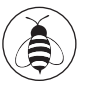 комахамедвулик